Your recent request for information is replicated below, together with our response.• Any policies, procedures or protocols in relation to the transfer of patients from GP practices within Aberdeen City and Aberdeenshire to Royal Cornhill Hospital or any other psychiatric facility as the case may be, as in force on 10 September 2021, and any subsequent policies, procedures or protocols since that date.• Any policies, procedures or protocols in relation to the transfer of patients from their homes within Aberdeen City and Aberdeenshire to Royal Cornhill Hospital or any other psychiatric facility as the case may be, as in force on 10 September 2021, and any subsequent policies, procedures or protocols since that date.• Any policies, procedures or protocols in relation to the transfer of patients who have been reported as missing within Aberdeen City and Aberdeenshire and require to be located and transferred to Royal Cornhill Hospital or any other psychiatric facility as the case may be, as in force on 10 September 2021, and any subsequent policies, procedures or protocols since that date.• Any policies, procedures or protocols in relation to the roles and responsibilities of Police Scotland in relation to transferring those at risk of harm to themselves, and who are subject to being detained under Mental Health to the Royal Cornhill Hospital or any other psychiatric facility as the case may be, as in force at 10 September 2021, and any subsequent policies, procedures or protocols since that date.• Any policies, procedures or protocols in relation to inpatients admitted by way of Police escort to Royal Cornhill Hospital, or any other psychiatric facility as the case may be, as in force at 10 September 2021, and any subsequent policies, procedures or protocols since that date.In response to your request, I would advise that the Mental Health and Place of Safety Standard Operating Procedure (SOP) is relevant to your request and versions 8 and 9 which cover the period mentioned are attached.In relation to the current version of the SOP (version 10), I would advise that the information sought is held by Police Scotland, but I am refusing to provide it in terms of section 16(1) of the Act on the basis that the section 25(1) exemption applies:“Information which the applicant can reasonably obtain other than by requesting it […] is exempt information”.The information sought is publicly available:Standard Operating Procedures J-K - Police ScotlandFurthermore, I would point out that the Grampian Psychiatric Emergency Plan would be the most appropriate document for your query and to be of assistance the relevant link is noted below.I would point out that this is the most recent version which is in the public domain, however, it is currently under review and a newer version is anticipated in the near future.mentalhealthcareapp1 (moray.gov.uk)• Any policies, procedures or protocols in relation to patient property checks, including medications and potentially dangerous items, on transfer by Police until admission at Royal Cornhill Hospital or any other psychiatric facility as the case may be, as in force at 10 September 2021, and any subsequent policies, procedures or protocols since that date.In response to this part of your request, and in terms of Section 17 of the Freedom of Information (Scotland) Act 2002, this represents a notice that the information you seek is not held by Police Scotland.If you require any further assistance, please contact us quoting the reference above.You can request a review of this response within the next 40 working days by email or by letter (Information Management - FOI, Police Scotland, Clyde Gateway, 2 French Street, Dalmarnock, G40 4EH).  Requests must include the reason for your dissatisfaction.If you remain dissatisfied following our review response, you can appeal to the Office of the Scottish Information Commissioner (OSIC) within 6 months - online, by email or by letter (OSIC, Kinburn Castle, Doubledykes Road, St Andrews, KY16 9DS).Following an OSIC appeal, you can appeal to the Court of Session on a point of law only. This response will be added to our Disclosure Log in seven days' time.Every effort has been taken to ensure our response is as accessible as possible. If you require this response to be provided in an alternative format, please let us know.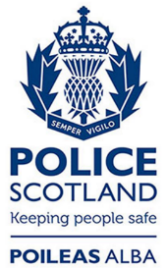 Freedom of Information ResponseOur reference:  FOI 24-0860Responded to:  19 April 2024